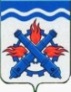 РОССИЙСКАЯ ФЕДЕРАЦИЯДУМА ГОРОДСКОГО ОКРУГА ВЕРХНЯЯ ТУРАШЕСТОЙ СОЗЫВДевятое заседаниеРЕШЕНИЕ №  7	20 февраля 2020 годаг. Верхняя ТураОб утверждении Положения «Об организации работы с наказами избирателей депутатам Думы Городского округа Верхняя Тура»Руководствуясь Федеральным законом от 6 октября 2003 года № 131-ФЗ «Об общих принципах организации местного самоуправления в Российской Федерации», Уставом Городского округа Верхняя Тура, учитывая модельный проект прокуратуры г. Кушва от 10.02.2020 года,ДУМА ГОРОДСКОГО ОКРУГА ВЕРХНЯЯ ТУРА РЕШИЛА:1. Утвердить Положение «Об организации работы с наказами избирателей депутатам Думы Городского округа Верхняя Тура» (прилагается).2. Установить, что Дума Городского округа Верхняя Тура, принявшая настоящее решение, вправе утвердить сводный перечень наказов избирателей депутатам Думы Городского округа Верхняя Тура, в течение трех месяцев с момента принятия данного решения.3. Решение Думы Городского округа Верхняя Тура № 52 от 17.06.2009 года «Об утверждении положения «О порядке работы с наказами избирателей депутатами Думы Городского округа Верхняя Тура» признать утратившим силу.	4. Настоящее решение вступает в силу с момента его официального опубликования.	5. Опубликовать настоящее решение в газете «Голос Верхней Туры» и разместить на официальном сайте Городского округа Верхняя Тура.	6. Контроль над исполнением настоящего решения возложить на постоянные профильные комиссии Думы Городского округа Верхняя Тура.УТВЕРЖДЕНОРешением Думы Городского округа Верхняя Тураот 20 февраля 2020 года № 7ПОЛОЖЕНИЕОб организации работы с наказами избирателейдепутатам Думы Городского округа Верхняя Тура1. Общие положения1.1. Настоящее Положение разработано в соответствии с Федеральным законом от 6октября 2003 года №131-ФЗ «Об общих принципах организации местного самоуправления в Российской Федерации» и Уставом Городского округа Верхняя Тура.1.2. Положение определяет:- порядок внесения и рассмотрения поручений и предложений избирателей Городского округа Верхняя Тура (далее – городской округ) зарегистрированным кандидатам в депутаты Думы Городского округа Верхняя Тура, депутатам Думы Городского округа Верхняя Тура (далее – Дума);- порядок организации работы депутатов Думы с наказами избирателей;- утверждение наказов избирателей; - порядок принятия наказов к исполнению и порядок организации выполнения наказов избирателей;- меры по осуществлению контроля за выполнением наказов избирателей.1.3. Целями работы с наказами избирателей являются:- повышение уровня и качества жизни жителей городского округа;- учет интересов и нужд жителей городского округа при разработке планов и программ развития городского округа.1.4. Задачами работы с наказами избирателей являются:- улучшение деятельности органов местного самоуправления городского округа по обеспечению экономического, социального и культурного развития городского округа в интересах жителей;- повышение степени взаимодействия избирателей – жителей городского округа с депутатами Думы и органами местного самоуправления городского округа при решении вопросов местного значения.1.5. Наказами избирателей являются поручения и предложения избирателей (групп избирателей), данные зарегистрированным кандидатам в депутаты Думы, депутатам Думы по соответствующим округам в течение срока полномочий, относящиеся к вопросам местного значения, признанные наказами и утвержденные решением Думы. Поручения и предложения избирателей признаются наказами исходя из общественной значимости, социально-экономической и правовой обоснованности, реальности осуществления, наличия финансовых возможностей для исполнения.Зарегистрированные кандидаты в депутаты Думы, получившие наказы избирателей, но не избранные в Думу, вправе передать соответствующие наказы избранным депутатам Думы для дальнейшего их выполнения.1.6. Выполнение наказов избирателей осуществляется в течение срока полномочий Думы. В случае невыполнения наказа в течение предыдущего срока полномочий Думы депутаты Думы нового созыва вправе рассматривать вопрос об исполнении ранее полученного наказа в течение нового срока своих полномочий.1.7. Финансирование выполнения наказов может осуществляться за счет средств местного, областного и федерального бюджетов, через государственные и муниципальные программы, а также за счет средств юридических и (или) физических лиц в соответствии с действующим законодательством.2. Порядок внесения и рассмотрения поручений и предложений избирателей2.1. Избиратели могут вносить поручения и предложения на приемах, собраниях, конференциях, на встречах, проводимых зарегистрированными кандидатами в депутаты Думы, депутатами Думы в своих избирательных округах. Кроме этого, поручения и предложения формируются из коллективных обращений избирателей, адресованных депутатам Думы соответствующих округов в течение срока их полномочий.2.2. В случае проведения встречи, собрания, конференции решения об одобрении либо отклонении поручений и предложений принимаются открытым голосованием большинством голосов от числа избирателей, присутствующих на собрании, конференции.2.3. На встрече, собрании, конференции ведется протокол (рекомендуемая форма приведена в приложении 1 к настоящему Положению), в котором указываются дата и место проведения; количество присутствующих избирателей; фамилии, инициалы, должности руководителей или их представителей, участвующих в проведении собрания, конференции; краткое содержание связанных с поручениями и предложениями выступлений участников встречи, собрания, конференции; результаты голосования по данным поручениям и предложениям; принятые решения.В протоколе встречи, собрания, конференции должно быть указано, кому даются поручения и предложения, их конкретное содержание, а также может быть отражена приоритетность поручений и предложений.Протокол подписывается председателем и секретарем встречи, собрания, конференции.3. Порядок принятия наказов к исполнению3.1. Первичный учет, обобщение и предварительное изучение поручений и предложений осуществляется депутатами Думы самостоятельно.Депутат Думы, рассмотрев поступившие поручения и предложения избирателей, вправе по собственному усмотрению принять поручения и предложения избирателей для рассмотрения в качестве наказа либо отклонить его, уведомив избирателей письменно (по необходимости) о результатах рассмотрения соответствующего поручения и предложения.По принятым поручениям и предложениям депутат Думы должен обратиться в организации различных форм собственности с заявлениями, обращениями или запросами с целью получения информации о возможности выполнения, а также о сроке возможного выполнения поручений и предложений избирателей.3.2. Принятые для рассмотрения поручения и предложения с информацией направляются депутатом Думы в Думу.Поручения и предложения оформляются депутатом Думы в виде мотивированного заключения о наказах избирателей и перечня наказов избирателей за своей подписью с приложением самих поручений и предложений избирателей.3.3. Аппарат Думы формирует сводный перечень наказов избирателей, полученных от депутатов Думы.3.4. Рассмотрение сводного перечня наказов избирателей осуществляется согласительной комиссией по наказам избирателей (далее – Комиссия).Состав Комиссии утверждается решением Думы.В состав Комиссии включаются депутаты Думы, представители администрации городского округа.В работе Комиссии могут принимать участие с правом совещательного голоса депутаты Думы, представители администрации городского округа, не вошедшие в состав Комиссии.4. Порядок работы комиссии4.1. Первое заседание Комиссии должно быть проведено в течение десяти дней со дня принятия Думой решения об утверждении состава Комиссии.4.2. Комиссия состоит из председателя, заместителя председателя, секретаря и иных членов Комиссии. Председатель, заместитель председателя, секретарь Комиссии избираются на первом заседании из состава Комиссии открытым голосованием большинством голосов из числа присутствующих. 4.3. Председатель Комиссии:1) организует работу Комиссии;2) ведет заседания Комиссии;3) выступает с предложением о проведении очередного заседания Комиссии;4) подписывает протоколы, решения Комиссии;5) представляет проект решения Думы об утверждении, либо отклонении сводного перечня наказов избирателей на заседании Думы;6) осуществляет иные полномочия в соответствии с настоящим Положением.4.4. В период временного отсутствия председателя Комиссии руководство работой осуществляет заместитель председателя Комиссии. 4.5. Организацию деятельности Комиссии осуществляет секретарь Комиссии.Секретарь Комиссии:1) ведет протокол заседания Комиссии;2) уведомляет членов Комиссии о дате и времени предстоящего заседания;3) обеспечивает организационно-техническую работу, готовит материалы для проведения заседаний Комиссии.4.6. Заседания Комиссии проводятся по мере необходимости.Заседание Комиссии считается правомочным, если на нем присутствует более половины от утвержденного состава Комиссии.4.7. Решения Комиссии принимаются открытым голосованием простым большинством голосов ее членов, присутствующих на заседании. При равенстве голосов голос председателя (его заместителя в случае отсутствия председателя) является решающим. Член Комиссии, не согласный с принятыми на заседании решениями, может письменно изложить свое особое мнение, которое приобщается к протоколу заседания.4.8. На основании своего решения Комиссия готовит проект решения Думы Городского округа Верхняя Тура об утверждении, либо отклонении сводного перечня наказов избирателей. Проект решения об утверждении, либо отклонении сводного перечня наказов избирателей направляется в Думу для рассмотрения и утверждения в соответствии с регламентом Думы.5. Утверждение наказов избирателей5.1. Дума рассматривает и принимает решение об утверждении, либо отклонении сводного перечня наказов избирателей (приложение 2 к настоящему Положению).5.2. Сводный перечень наказов избирателей принимается не позднее трех месяцев с момента начала работы Думы действующего созыва и действует в течение всего срока полномочий депутатов Думы данного созыва.5.3. Дума по мере необходимости может вносить изменения в соответствующий сводный перечень наказов избирателей в порядке, установленном регламентом Думы и настоящим Положением.5.4. Сводный перечень наказов избирателей доводится до сведения избирателей, инициировавших наказы, и публикуется в средствах массовой информации.5.5. Решение Думы об утверждении сводного перечня наказов избирателей направляется в соответствии с регламентом Думы главе городского округа для организации исполнения наказов.Наказы избирателей в соответствии с утвержденным Думой сводного перечня наказов избирателей и предполагаемые расходы на их выполнение учитываются администрацией городского округа при разработке муниципальных программ городского округа и формировании бюджета городского округа на очередной финансовый год.6. Порядок организации выполнения наказов избирателей6.1. Организация выполнения наказов избирателей осуществляется соответствующими органами и структурными подразделениями администрации городского округа.Дума может вносить в администрацию городского округа свои предложения по вопросам, связанным с выполнением наказов избирателей.6.2. Ежегодно для выполнения наказов избирателей Думой утверждается план мероприятий.Проект плана мероприятий по выполнению и финансированию наказов избирателей на очередной год (приложение 3 к настоящему Положению) направляется главой городского округа в Думу одновременно с проектом решения о бюджете городского округа на очередной финансовый год. Решение Думы об утверждении плана мероприятий по выполнению и финансированию наказов избирателей на очередной год принимается Думой после принятия решения о бюджете городского округа на соответствующий финансовый год.В случае отсутствия решения Думы об утверждении сводного перечня наказов избирателей план мероприятий по выполнению и финансированию наказов избирателей на очередной год не утверждается.6.3. В проекте плана мероприятий по выполнению и финансированию наказов избирателей указываются:- район городского округа, по возможности, адрес объекта;- номер наказа из сводного перечня наказов избирателей;- содержание наказа;- мероприятия по реализации наказа;- стоимость реализации наказа с разбивкой по мероприятиям;- объем и источники финансирования выполнения наказа с разбивкой по мероприятиям;- ответственные исполнители за выполнение мероприятий по реализации наказа.6.4. Проект плана мероприятий по выполнению и финансированию наказов избирателей рассматривается на заседаниях постоянных комиссий Думы в части вопросов, относящихся к их ведению.Корректировка утвержденного плана мероприятий по выполнению наказов избирателей осуществляется по мере внесения изменений в сводный перечень наказов избирателей в порядке, установленном регламентом Думы.7. Контроль выполнения наказов избирателей7.1. Контроль выполнения наказов избирателей осуществляют постоянные комиссии Думы в части вопросов, относящихся к их ведению, депутаты Думы по соответствующим избирательным округам.7.2. Руководители органов и структурных подразделений администрации городского округа, муниципальных учреждений и муниципальных унитарных предприятий, обеспечивающих реализацию наказов избирателей, ежегодно представляют в пределах своей компетенции главе городского округа отчеты о ходе их выполнения по форме, приведенной в приложении 4 к настоящему Положению. Администрация городского округа формирует сводный отчет о выполнении наказов избирателей, который является приложением к отчету об исполнении бюджета городского округа по итогам года. Сводный отчет о выполнении наказов избирателей за отчетный год публикуется в средствах массовой информации.7.3. Реализация плана мероприятий по выполнению наказов избирателей не реже одного раза в квартал рассматривается на заседании Думы и публикуется в средствах массовой информации. Депутаты Думы во время встреч с избирателями информируют их о реализации плана мероприятий по выполнению наказов избирателей.7.4. Наказы избирателей, полностью выполненные либо переставшие соответствовать требованиям, установленным пунктом 1.5 настоящего Положения, снимаются Думой с контроля.7.5. Наказы избирателей, оставшиеся невыполненными в течение срока полномочий Думы, представляются на рассмотрение Думы следующего созыва Думой действующего созыва в срок не позднее, чем за два месяца до окончания полномочий депутатов Думы действующего созыва.Приложение  1 к Положению «Об организации работы снаказами избирателей депутатам ДумыГородского округа Верхняя Тура»ПРОТОКОЛвстречи избирателей с депутатами Думы Городского округа Верхняя Тура(собрания, конференции) по внесению поручений и предложений избирателейот «___» __________ 20__ г.__________________________________________________________________________________(район городского округа или сельский населенный пункт, № избирательного округа, место проведения)Присутствовали: __________________________________________________(количество, фамилии, имена, отчества и сведения о регистрации по месту жительства __________________________________________________________________________________избирателей, участвовавших во встрече, фамилии, имена, отчества депутата Думы (зарегистрированного кандидата__________________________________________________________________________________в депутаты Думы), представителей администрации городского округа и иных участвовавших во встрече лиц)Повестка дня:1. _______________________________________________________________.2. _______________________________________________________________.Содержание выступлений: ________________________________________________________________________________________________________________Предложения избирателей:1. _______________________________________________________________.2. _______________________________________________________________.3. _______________________________________________________________.4. _______________________________________________________________.Голосовали по предложениям избирателей: (результаты голосования по каждому предложению: «за», «против», «воздержались», одобрено или отклонено):1. _______________________________________________________________.2. _______________________________________________________________.3. _______________________________________________________________.4. _______________________________________________________________.Решили: __________________________________________________________(содержание принятых предложений избирателей)______________________________________________________________________Председатель встречи избирателей (собрания, конференции): ____________(фамилия, имя, отчество, контактная информация)______________________________________________________________________Секретарь встречи избирателей (собрания, конференции): _______________(фамилия, имя, отчество, контактная информация)__________________________________________________________________________________Приложение  2 к Положению «Об организации работы снаказами избирателей депутатам ДумыГородского округа Верхняя Тура»СВОДНЫЙ ПЕРЕЧЕНЬнаказов избирателей Городского округа Верхняя ТураПриложение 3 к Положению «Об организации работы снаказами избирателей депутатам ДумыГородского округа Верхняя Тура»ПЛАН МЕРОПРИЯТИЙпо финансированию и выполнению наказов избирателейГородского округа Верхняя Турана _____ годПриложение  4 к Положению «Об организации работы снаказами избирателей депутатам ДумыГородского округа Верхняя Тура»ОТЧЕТо выполнении наказов избирателей Городского округа Верхняя Турав ____ годуПредседатель ДумыГородского округа Верхняя Тура    Глава Городского округа       Верхняя Тура________________ И.Г. Мусагитов         _______________ И.С. Веснин№ п/пСодержание наказа избирателейМероприятия по реализации наказа избирателейОтветственный за выполнение наказа избирателейОриентировочная стоимость и источники финансирования наказа избирателей (рублей)Срок выполнения наказа избирателей12…№ п/пРайон городского округа (сельский населенный пункт), адрес объектаНомер наказа из пе-речнянака-зов изби-рате-лейНаказ избирателейНаказ избирателейФинансирование наказов избирателейФинансирование наказов избирателейОтветственные исполнители за выполнение мероприятий по реализации наказа избирателейПри-меча-ние№ п/пРайон городского округа (сельский населенный пункт), адрес объектаНомер наказа из пе-речнянака-зов изби-рате-лейСодер-жание наказа избира-телейМероприятия по реализа-ции наказа избирате-лейСтоимость реализации наказа по меропри-ятиям, рублейИсточники финан-сирования реализации наказа по меропри-ятиямОтветственные исполнители за выполнение мероприятий по реализации наказа избирателейПри-меча-ние11121...21222......1...2......№ п/пРайон городского округа, адрес объектаНо-мер на-каза из Пе-реч-нянака-зов изби-рате-лейНаказ избирателейНаказ избирателейФинансирование наказов избирателейФинансирование наказов избирателейФинансирование наказов избирателейФинансирование наказов избирателейОтветст-венные исполни-тели за выполне-ниемеро-приятий по реали-зации наказа избира-телейПоясне-ния по выпол-нению наказов избира-телей№ п/пРайон городского округа, адрес объектаНо-мер на-каза из Пе-реч-нянака-зов изби-рате-лейНаказ избирателейНаказ избирателейПланПланФактФактОтветст-венные исполни-тели за выполне-ниемеро-приятий по реали-зации наказа избира-телейПоясне-ния по выпол-нению наказов избира-телей№ п/пРайон городского округа, адрес объектаНо-мер на-каза из Пе-реч-нянака-зов изби-рате-лейСодер-жание наказа избира-телейМеро-прия-тия по реали-зации наказа избира-телейСтои-мостьреализа-ции на-каза по меро-при-ятиям, рублейИсточ-никифинан-сирова-нияреа-лизации наказа по меропри-ятиямСтои-мостьреализа-ции на-каза по меро-при-ятиям, рублейИсточ-никифинан-сирова-нияреа-лизации наказа по меропри-ятиямОтветст-венные исполни-тели за выполне-ниемеро-приятий по реали-зации наказа избира-телейПоясне-ния по выпол-нению наказов избира-телей11121...21222......1...2......